Главное знамение Мухаммада
да благословит его Аллах и приветствуетمعجزة محمد ﷺ الكبرى< باللغة الروسية >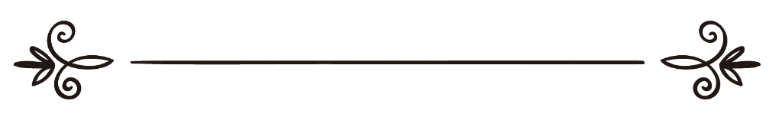 Камаль Зантكمال عبد الرحمن الظنطГлавное знамение МухаммадаГлавное знамение пророка Мухаммада, (да благословит его Аллах и приветствует), - это Коран. И об этом говорится в следующих аятах: (50). Они сказали: «Если бы ниспосланы были ему знамения от твоего Господа!» Скажи: «Знамения только у Аллаха, и я ведь только ясный увещатель». (51). Разве не довольно им, что Мы ниспослали тебе Писание, которое читается им; поистине, в этом - милость и напоминание для народа, который верует! (29: 50-51) Значит, в ответ на просьбы о чудесах, Аллах Субханаху ва Тагаля велел отвечать людям: пусть они будут довольны чудом Корана, это достаточное знамение. Самое главное знамение Мухаммада, (да благословит его Аллах и приветствует), - это Коран, в отличие от других книг, которые были ниспосланы другим пророкам. Другие книги не были знамениями для пророков. Тора, ниспосланная Мусе, мир ему, не была знамением для него, а его знамением была палка, которая превратилась в змею и т.д. Инджиль, который был послан Исе, мир ему, - это не его знамение, а его знамение - это исцеление людей. Что указывает на то, что предыдущие книги, ниспосланные пророкам, не были знамениями? Аллах Субханаху ва Тагаля об этом не сказал. Аллах Субханаху ва Тагаля не говорил народам этих пророков, чтобы они привели что-то подобное этим книгам. Аллах не сохранил эти книги после смерти этих пророков, и Он не обещал это сделать, поэтому произошли искажения в этих книгах. Об этом говорится во многих сурах Корана: (15). О, обладатели Писания! К вам пришел Наш посланник, чтобы разъяснить многое из того, что вы скрываете в Писании, и проходя мимо многого. Пришел к вам от Аллаха Свет и Ясное Писание; (5:15) (41). О Посланник! Пусть тебя не печалят те, которые стремятся исповедовать неверие и говорят своими устами: «Мы уверовали», - хотя их сердца не уверовали. Среди исповедующих иудаизм есть такие, которые охотно прислушиваются ко лжи и прислушиваются к другим людям, которые не явились к тебе. Они искажают слова, меняя их местами, и говорят: «Если вам дадут это, то берите, но если вам не дадут этого, то остерегайтесь». Того, кого Аллах желает подвергнуть искушению, ты не властен защитить от Аллаха. Их сердца Аллах не пожелал очистить. В этом мире их ожидает позор, а в Последней жизни им уготованы великие мучения. (5:41) Аллах Субханаху ва Тагаля четко сказал, что изменить Коран никто не сможет: (9). Ведь Мы - Мы ниспослали Напоминание, и ведь Мы его охраняем. (15:9) Если мы говорим, что самое главное знамение пророка Мухаммада, (да благословит его Аллах и приветствует), - Коран, это не говорит об отсутствии других знамений.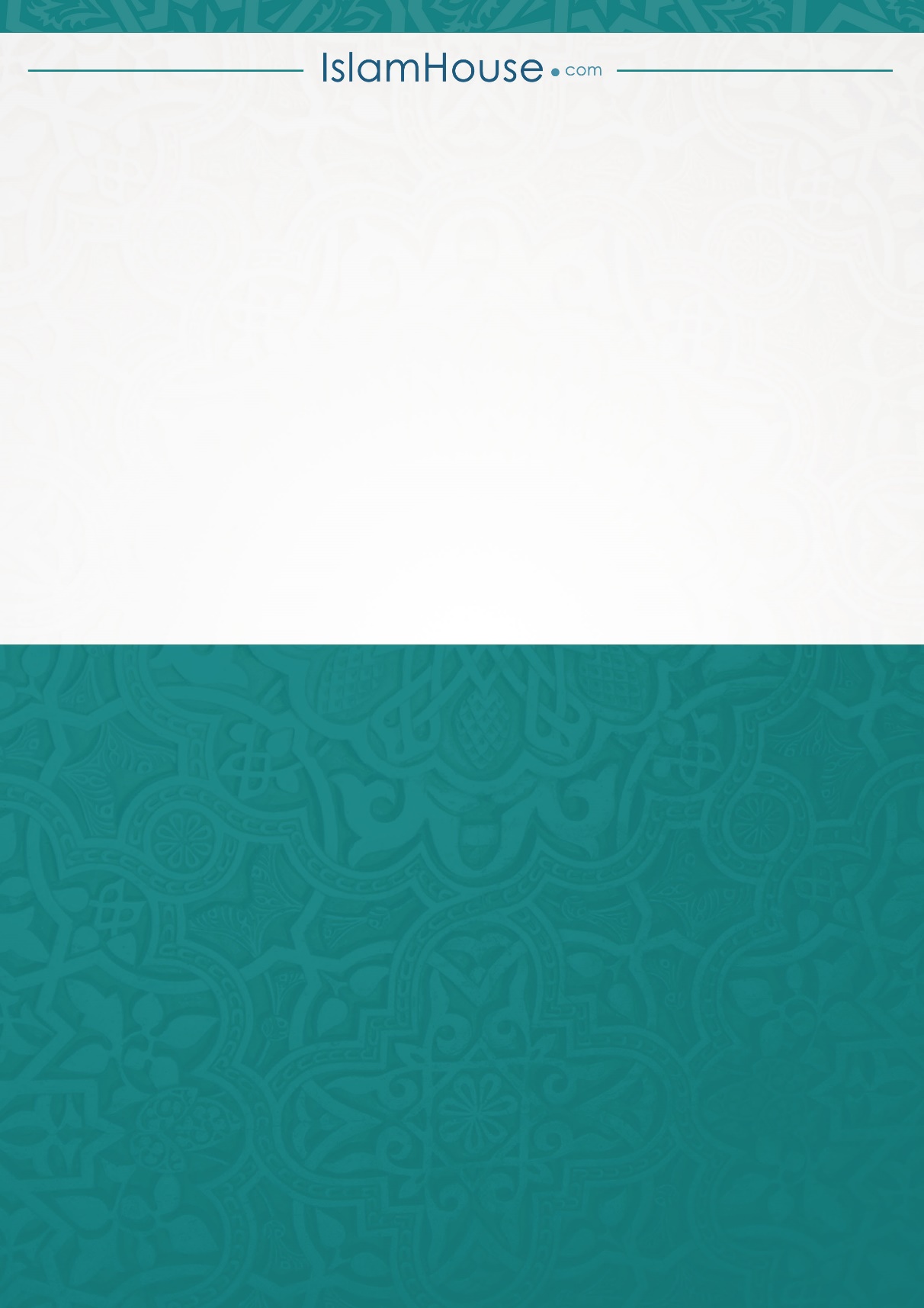 